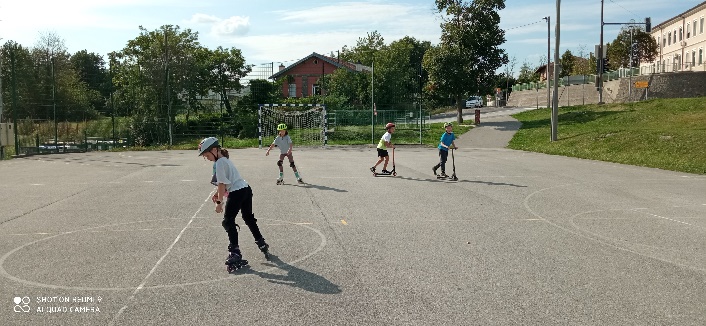 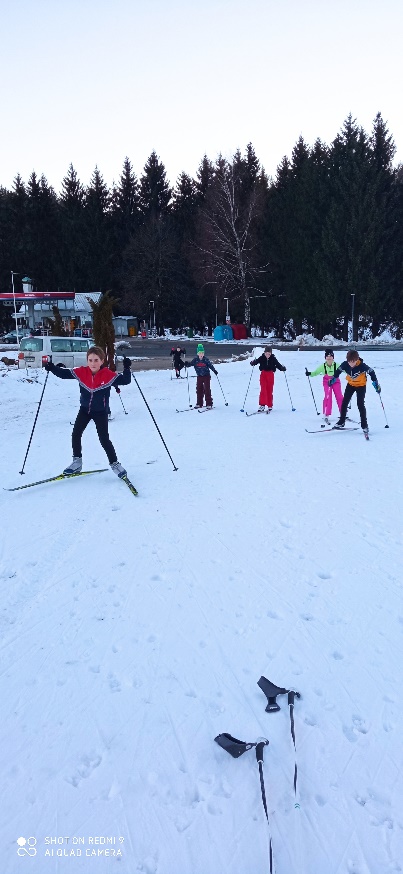 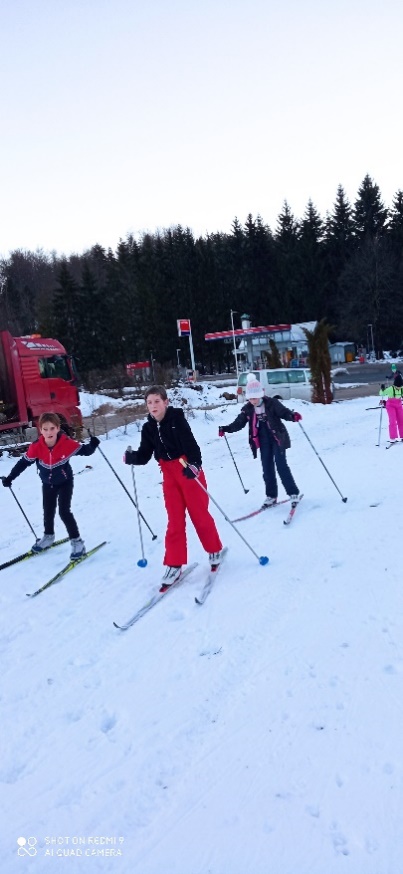 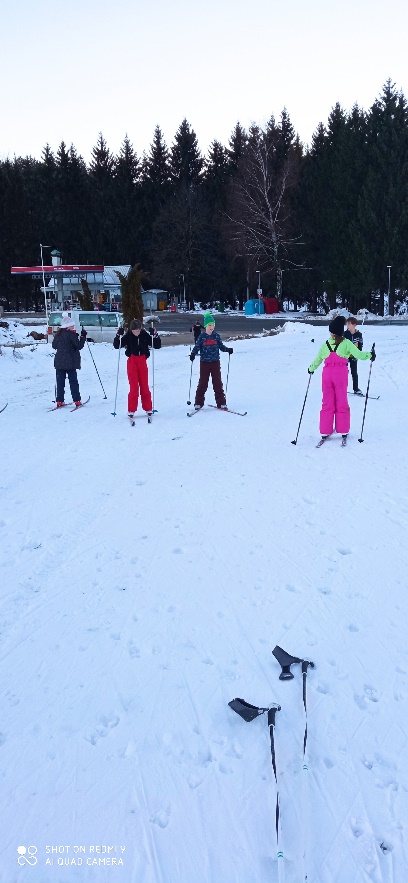 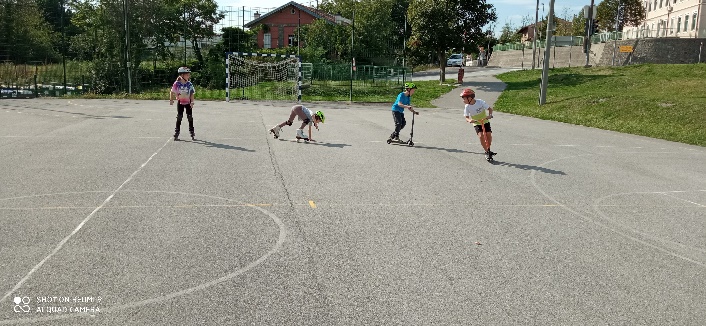 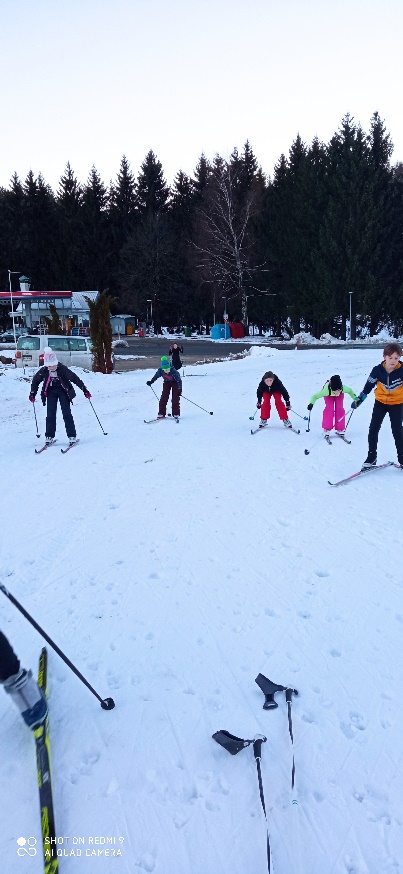 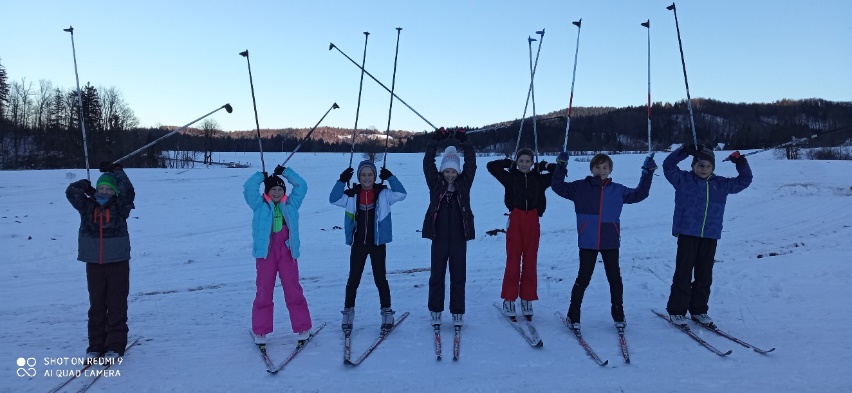 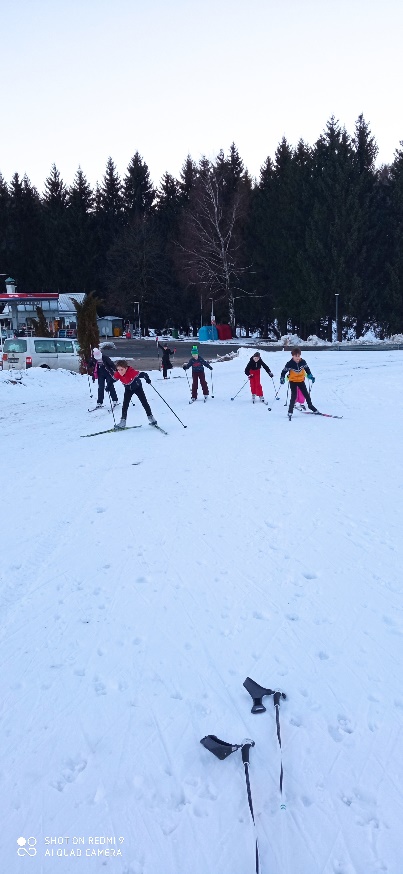 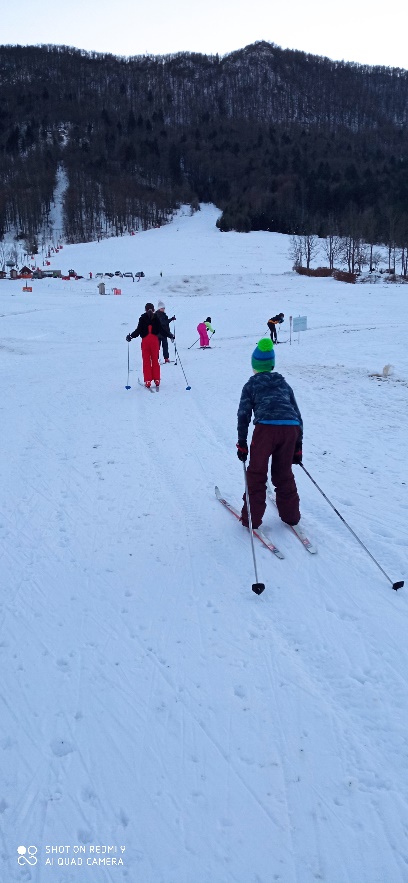 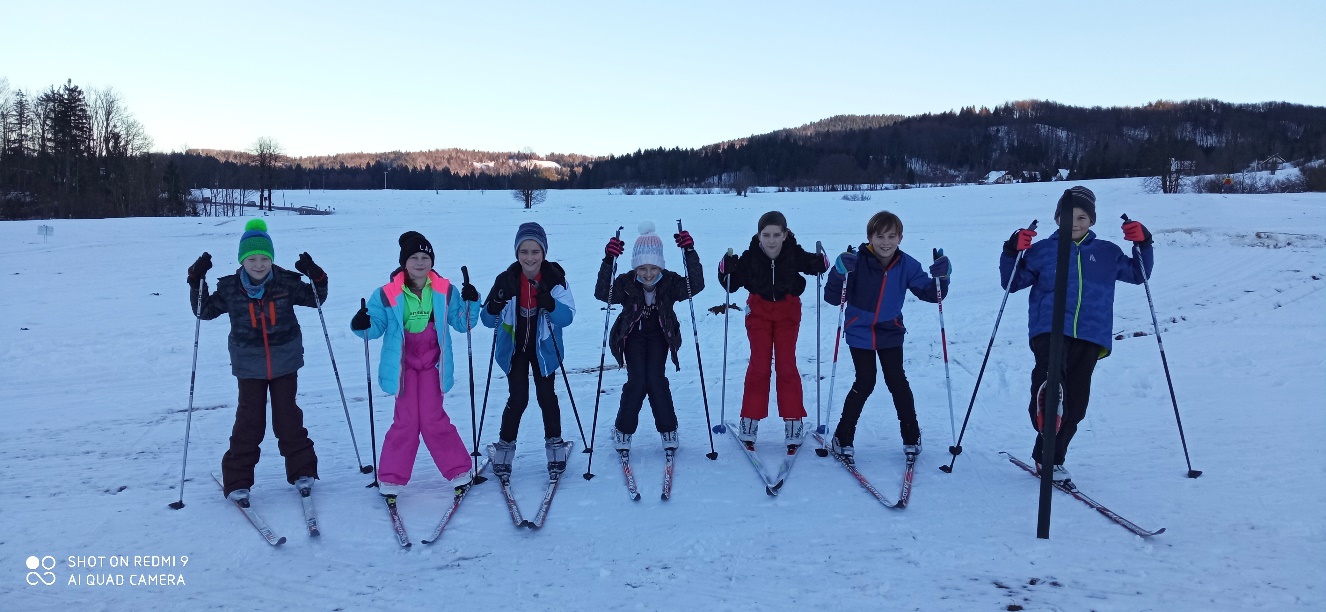 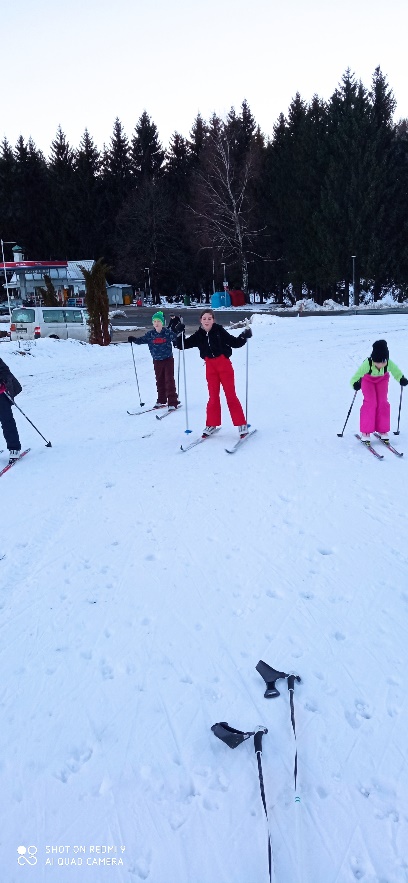 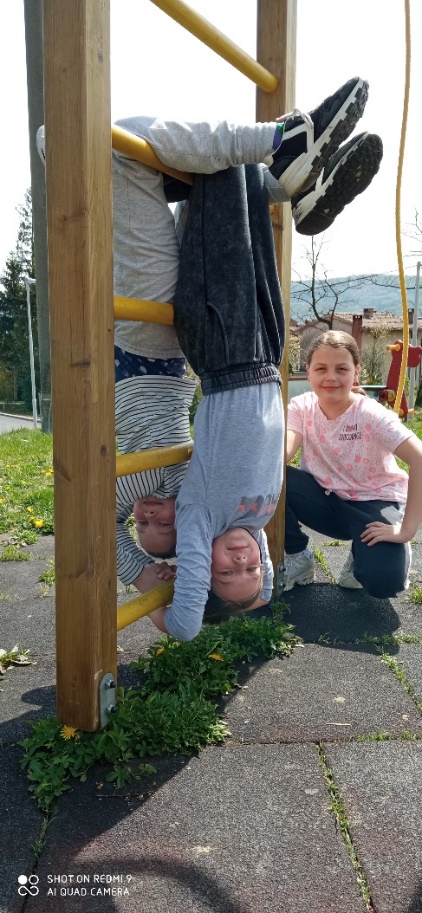 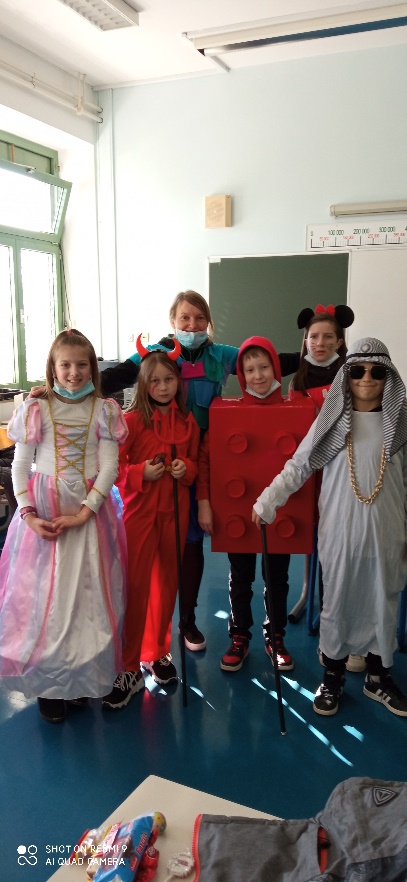 BARVANJE MANDAL         GIMNASTIKA NA PLEZALIH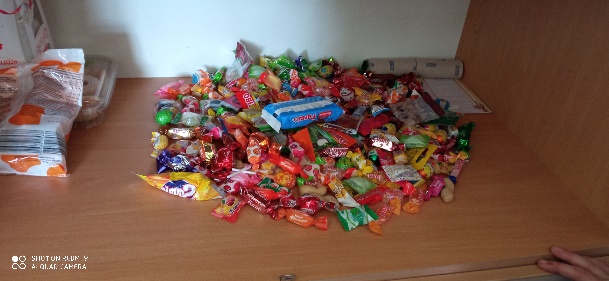                                                                                                                            PUSTOVANJE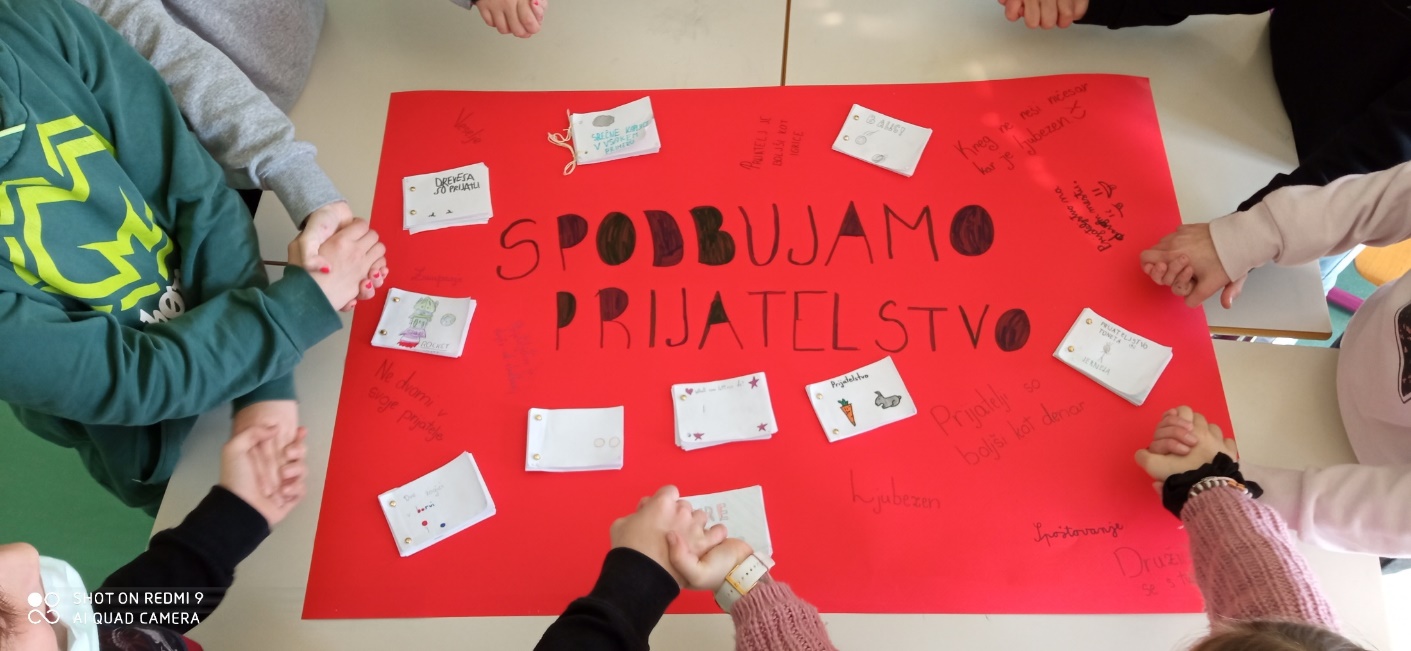 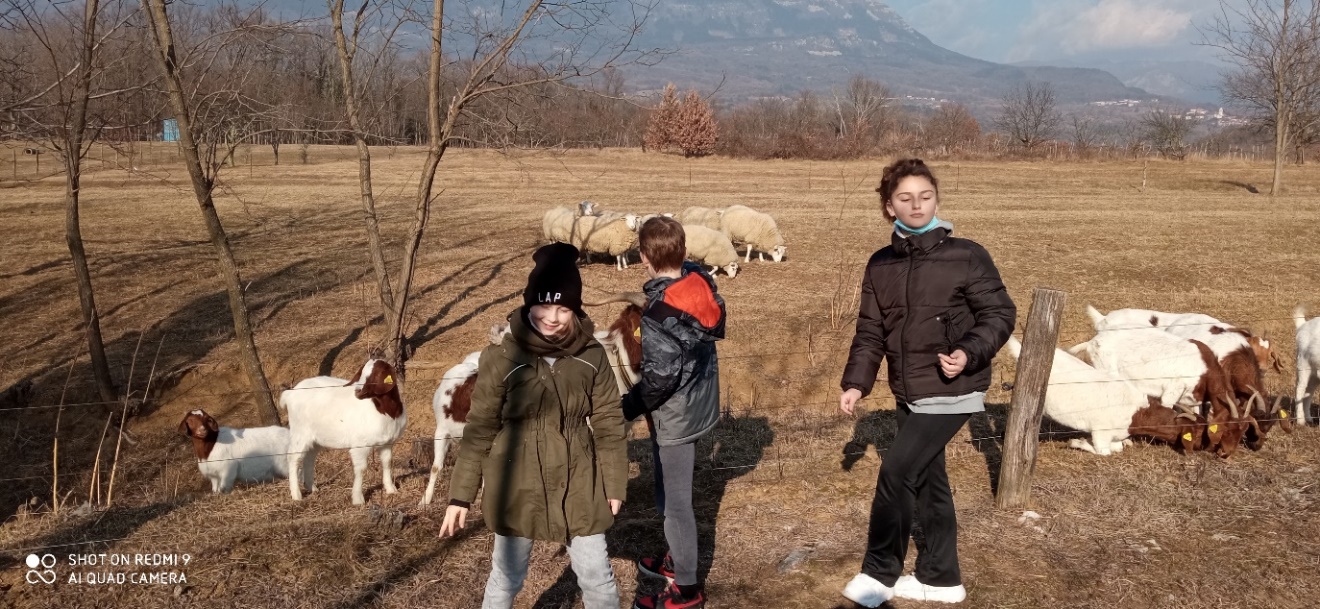 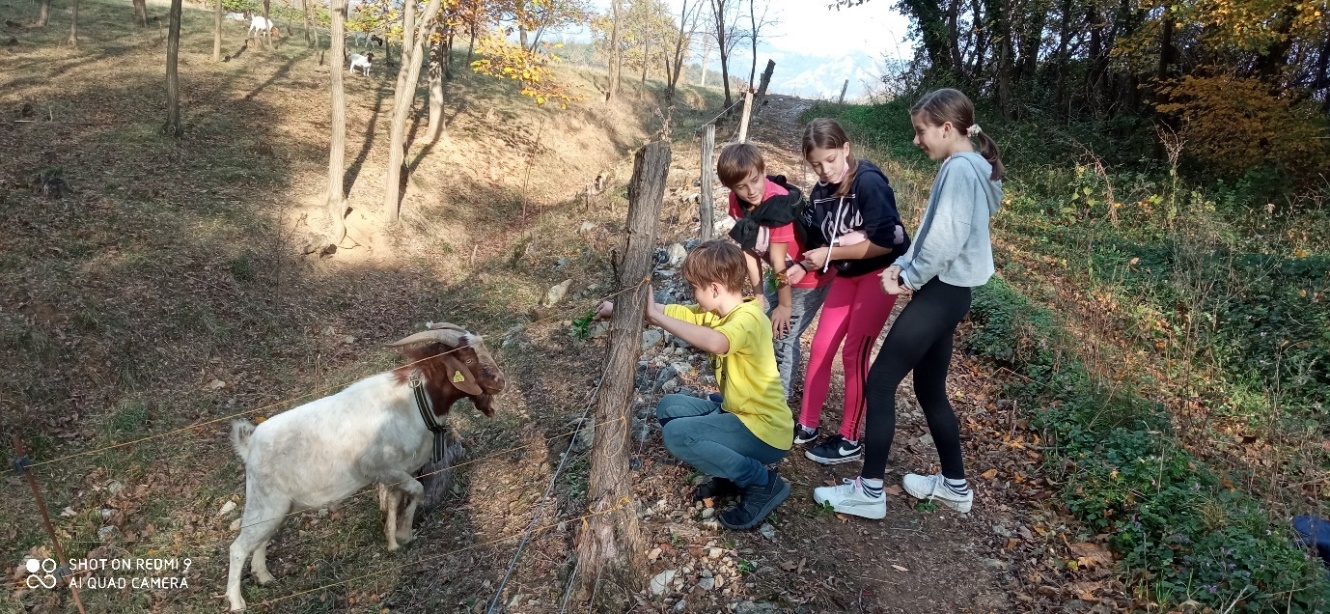 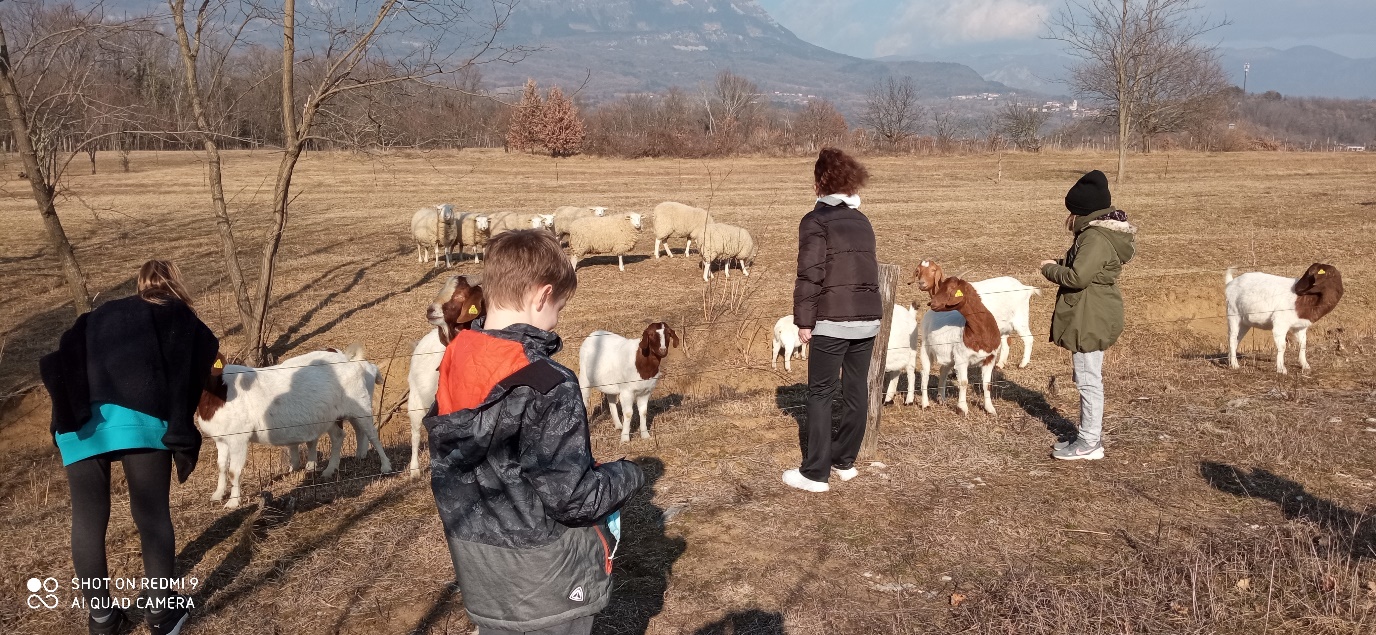 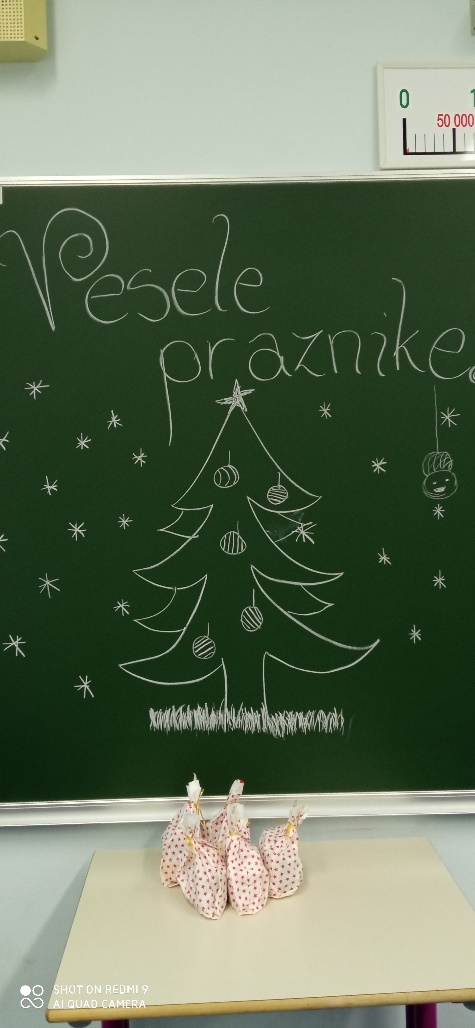 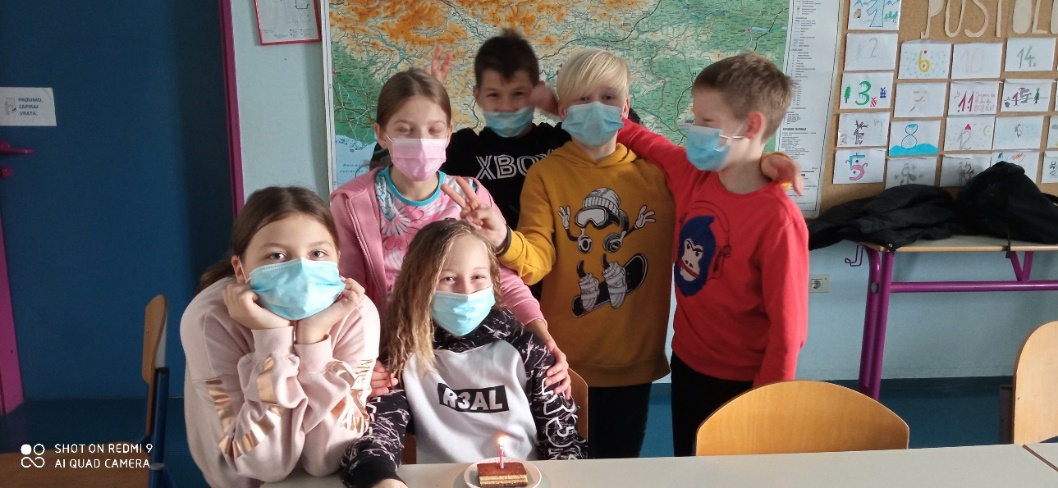 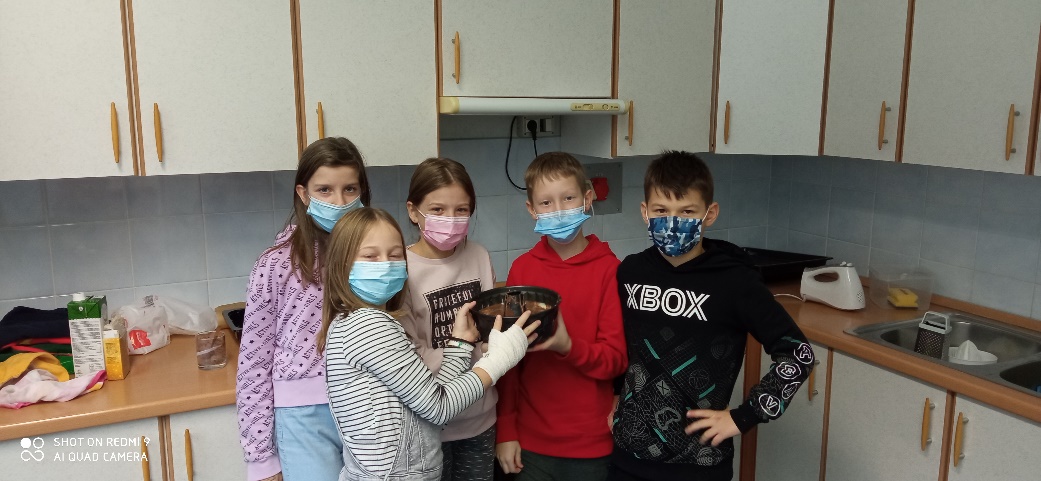 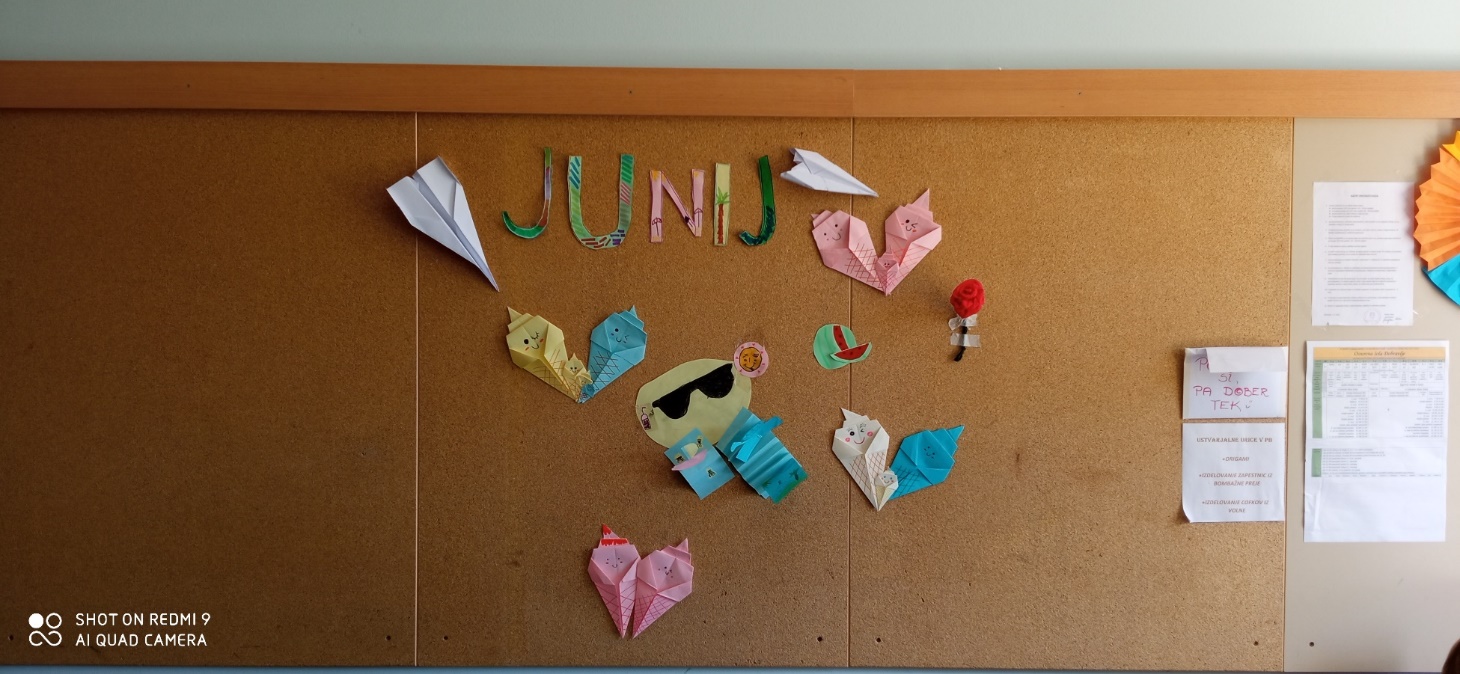 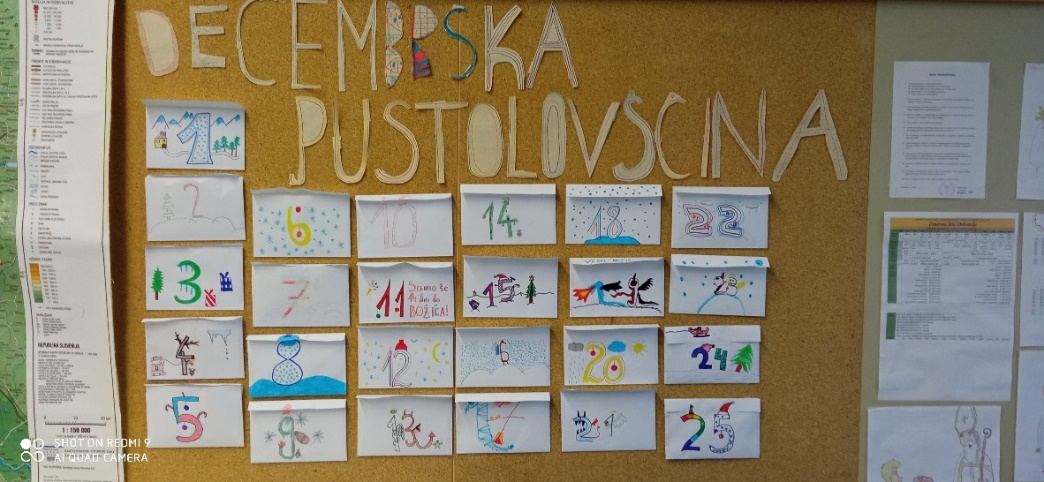 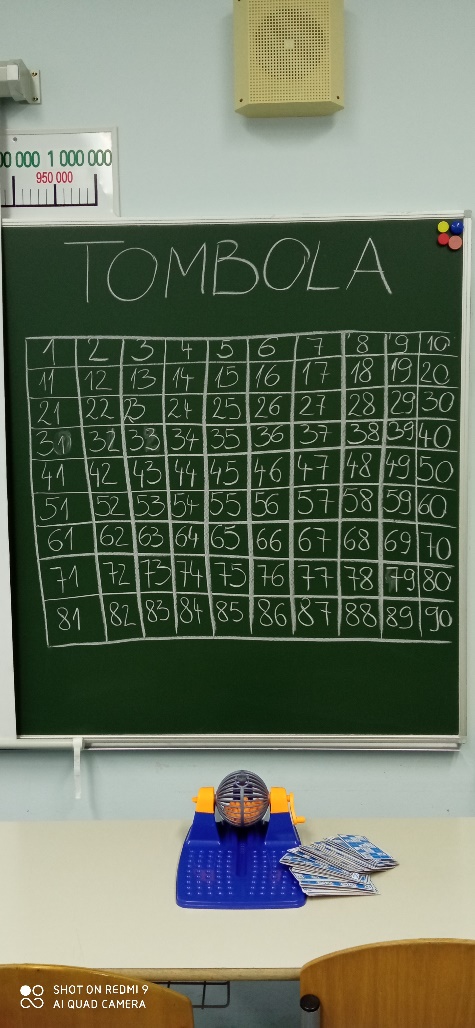 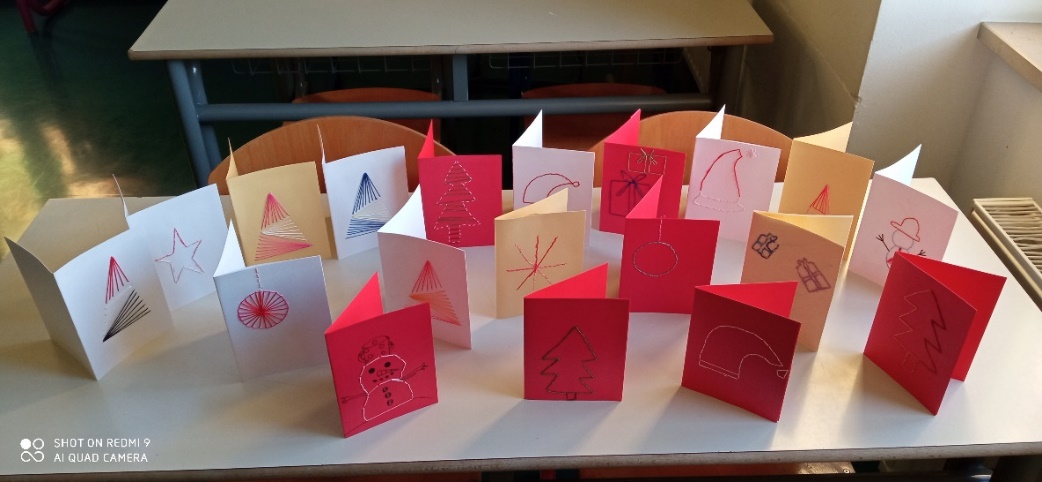 učenci: uČITELJI PB: JANA UŠAJ, MOJCA ČUŠIN, jana birsa  učenci: uČITELJI PB: JANA UŠAJ, MOJCA ČUŠIN, jana birsa  učenci: uČITELJI PB: JANA UŠAJ, MOJCA ČUŠIN, jana birsa  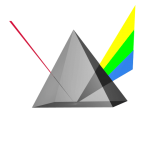 OSNOVNA ŠOLA DOBRAVLJEjana ušaj, učiteljica pbPo končanem pouku je bil zbor v učilnici PB. Učenci so napisali nalogo, nato smo odšli na kosilo, ki smo ga jedli v razredu, zaradi gneče v jedilnici v prvi polovici leta, v drugi polovici leta pa smo bili v kuhinji. Po kosilu so učenci zaključili s pisanjem domače naloge, brali, se učili. 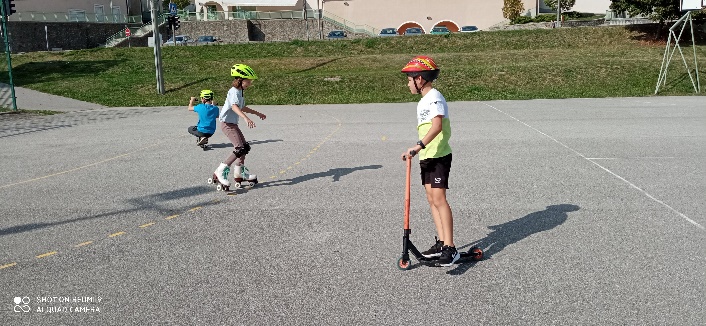 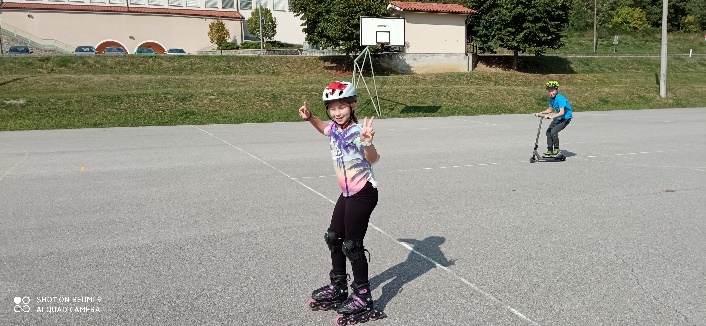 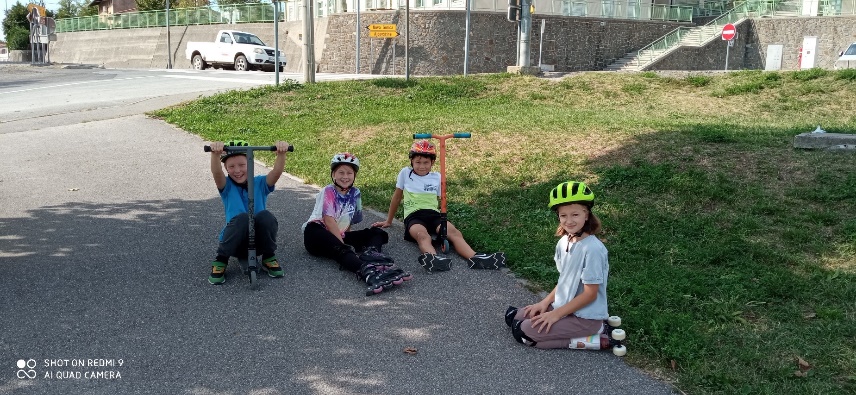 DNEVI NA KOLEŠČKIH NA ZUNANJEM IGRIŠČU POD ŠOLO V SEPTEMBRUSPROSTITVENE DEJAVNOSTIDNEVI NA KOLEŠČKIH NA ZUNANJEM IGRIŠČU POD ŠOLO V SEPTEMBRUSPROSTITVENE DEJAVNOSTIOSNOVNA ŠOLA DOBRAVLJEjana ušaj, učiteljica pbPo končanem pouku je bil zbor v učilnici PB. Učenci so napisali nalogo, nato smo odšli na kosilo, ki smo ga jedli v razredu, zaradi gneče v jedilnici v prvi polovici leta, v drugi polovici leta pa smo bili v kuhinji. Po kosilu so učenci zaključili s pisanjem domače naloge, brali, se učili. jana ušaj, učiteljica pbSledile so sprostitvene dejavnosti: sproščanje v razredu (poslušanje glasbe, barvanje najljubših pobarvank, risanje, ples) v primeru slabega vremena, ali zunaj (igre z žogo ali brez nje), ko nam je vreme to dopuščalo. 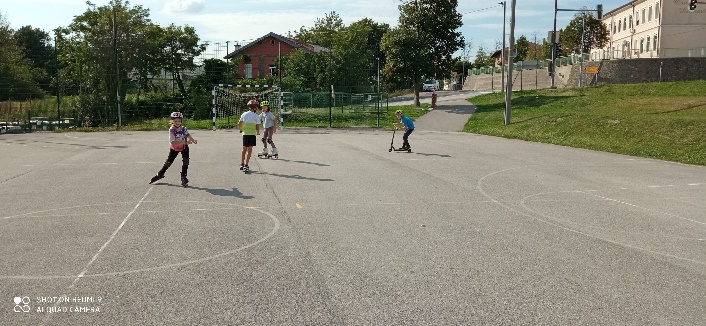 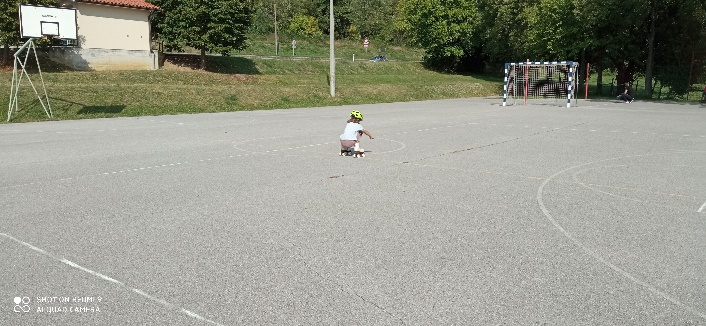 športne uriceprosti časUSMERJEN PROSTI ČASprosti časUSMERJEN PROSTI ČASTEK NA SMUČEHJANA UŠAJ, UČITELJICA PBV mesecu januarju smo odšli dvakrat na tek na smučeh v Črni vrh in Hotedršico. Učitelj Stanko Čufer nas je popeljal na zasneženo idilo, kjer smo se preizkusili v teku na smučeh. Nekateri so se prvič podali v to dogodivščino. Lepo nam je bilo.JANA UŠAJ, UČITELJICA PBPrihajajoče praznike, počitnice in posebne dneve smo si tudi v času PB praznično obarvali (tombola, praznični koledar, božično obdarovanje, pustovanje, velikonočna peka, rojstnodnevna praznovanja, zaključek šolskega leta s pripravo sladoleda in vodnimi igrami,….).jana ušaj, učiteljica pbSledil je usmerjen prosti čas, kjer smo v največji meri posvetili gibalnim uricam zunaj (elementarne igre, športne igre, dnevi na koleščkih (rolanje, skiro, kotalkanje, rolkanje) ali v športni dvorani (različne elementarne igre, športne igre z žogo ali brez, igre z drugimi pripomočki, plezanje, fitnes,…), pogosto pa smo imeli tudi ustvarjalne urice (kjer smo izdelovali izdelke, okraske, animacije, gledali filme, urejali šolske panoje, kvačkali, imeli vezenje,…). Igrali smo se družabne igre, pogledali filme, risanke; pekli, kuhali in pripravljali hrano v učilnici gospodinjstva. Občasno smo šli tudi v računalniško učilnico, kjer smo utrjevali znanje z worda, excela, power pointa, slikarja ter spoznavali brskalnik z raznimi nalogami: iskanje pobarvank, brskanje po spletu, se pripravljali na prihajajoče dogodke, risali,…. Ob sončnih vremenih smo imeli tudi krajše sprehode po Dobravskem okolišu (do cerkve, do bližnjih pašnikov).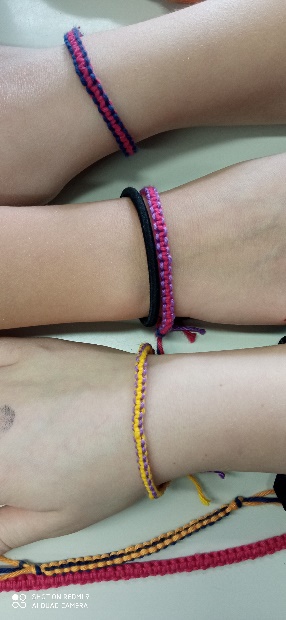 IZDELOVANJE ZAPESTNIC PRIJATELJSTVA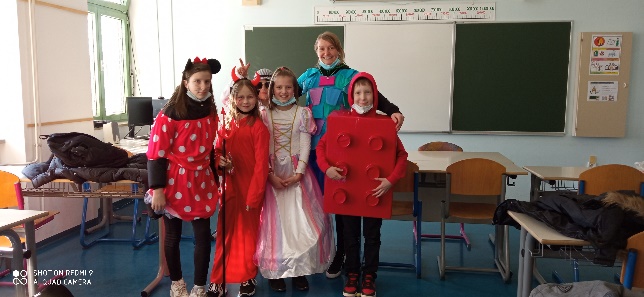 TEK NA SMUČEHJANA UŠAJ, UČITELJICA PBV mesecu januarju smo odšli dvakrat na tek na smučeh v Črni vrh in Hotedršico. Učitelj Stanko Čufer nas je popeljal na zasneženo idilo, kjer smo se preizkusili v teku na smučeh. Nekateri so se prvič podali v to dogodivščino. Lepo nam je bilo.JANA UŠAJ, UČITELJICA PBPrihajajoče praznike, počitnice in posebne dneve smo si tudi v času PB praznično obarvali (tombola, praznični koledar, božično obdarovanje, pustovanje, velikonočna peka, rojstnodnevna praznovanja, zaključek šolskega leta s pripravo sladoleda in vodnimi igrami,….).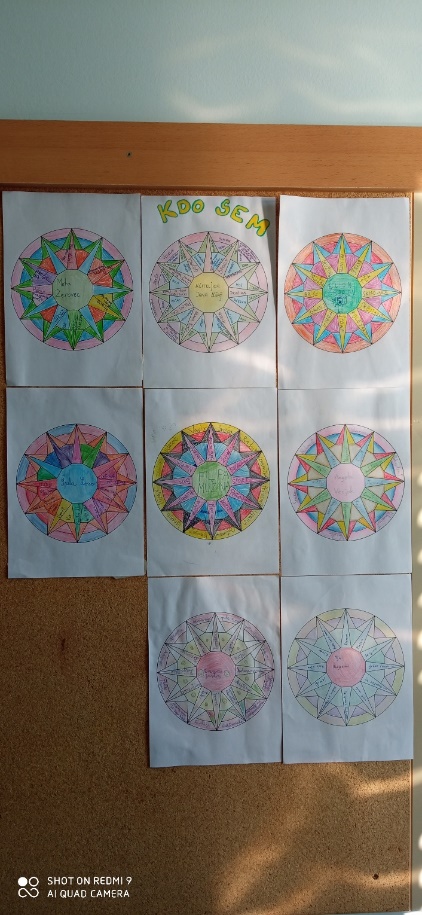 TEK NA SMUČEHJANA UŠAJ, UČITELJICA PBV mesecu januarju smo odšli dvakrat na tek na smučeh v Črni vrh in Hotedršico. Učitelj Stanko Čufer nas je popeljal na zasneženo idilo, kjer smo se preizkusili v teku na smučeh. Nekateri so se prvič podali v to dogodivščino. Lepo nam je bilo.JANA UŠAJ, UČITELJICA PBPrihajajoče praznike, počitnice in posebne dneve smo si tudi v času PB praznično obarvali (tombola, praznični koledar, božično obdarovanje, pustovanje, velikonočna peka, rojstnodnevna praznovanja, zaključek šolskega leta s pripravo sladoleda in vodnimi igrami,….).HRANAPEKA, KUHARIJA, PRIPRAVA HRANEHRANAPEKA, KUHARIJA, PRIPRAVA HRANEHRANAPEKA, KUHARIJA, PRIPRAVA HRANEHRANAPEKA, KUHARIJA, PRIPRAVA HRANEJANA UŠAJ, UČITELJICA PB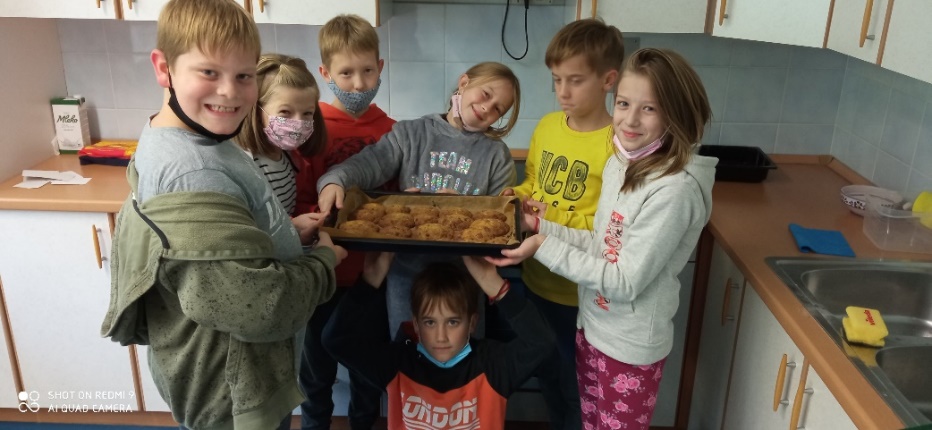 OKTOBRSKA PEKA PIŠKOTOV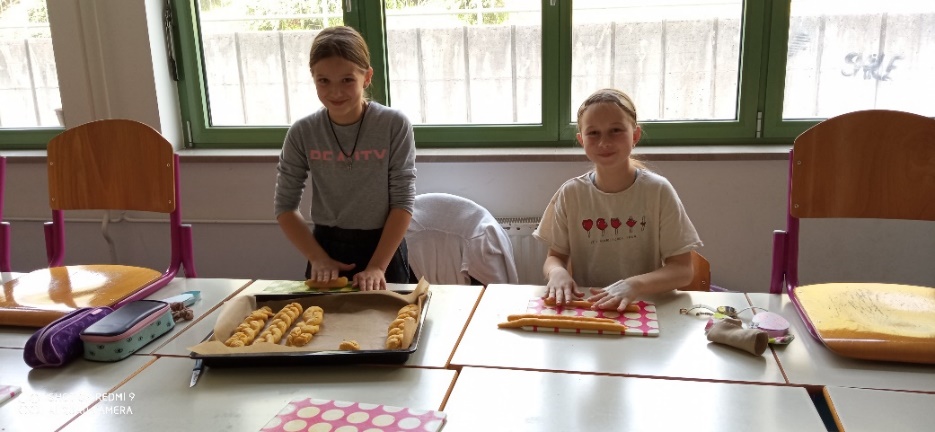 VELIKONOČNA PEKA PLETENIC, KITOKTOBRSKA PEKA PIŠKOTOVVELIKONOČNA PEKA PLETENIC, KIT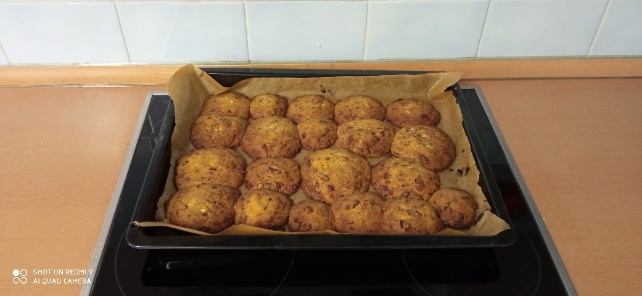 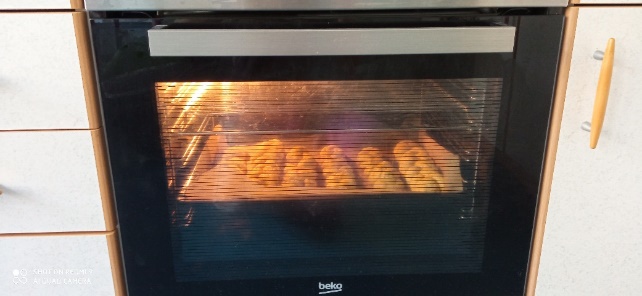 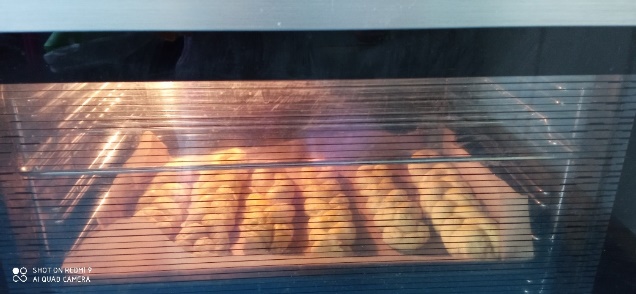 VESELI DECEMBERDECEMBRSKA PEKA MARMORNEGA KOLAČA IN PRAZNOVANJEVESELI DECEMBERDECEMBRSKA PEKA MARMORNEGA KOLAČA IN PRAZNOVANJEVESELI DECEMBERDECEMBRSKA PEKA MARMORNEGA KOLAČA IN PRAZNOVANJEVESELI DECEMBERDECEMBRSKA PEKA MARMORNEGA KOLAČA IN PRAZNOVANJEZAKLJUČEK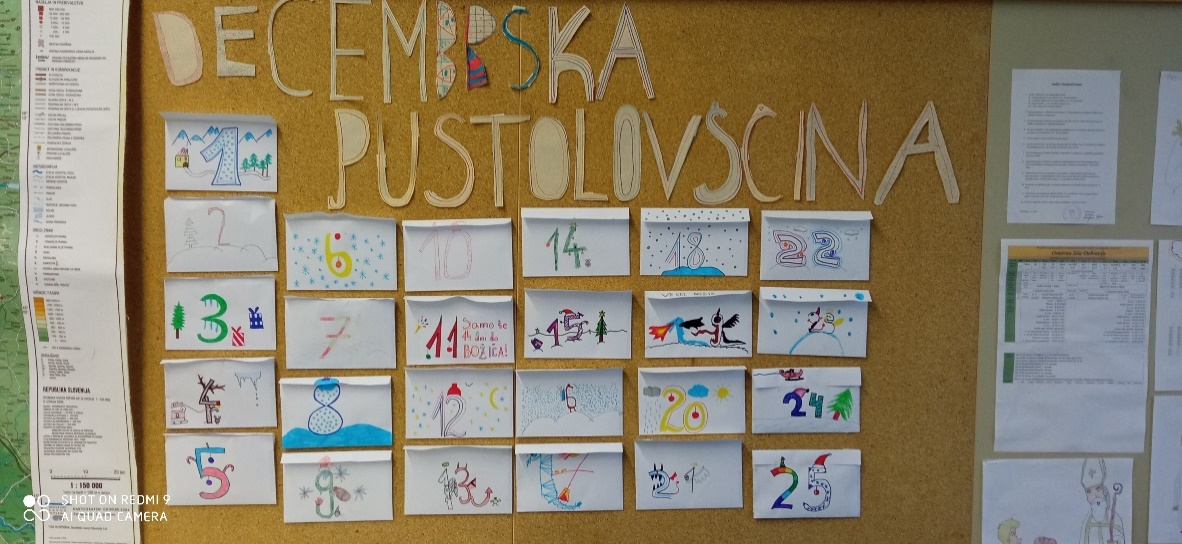 